Letter of Interest For Project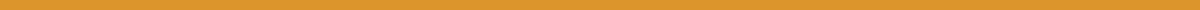 [Your Name]
[Your Address]
[City, State, ZIP Code]
[Email Address]
[Phone Number]
[Date][Recipient Name]
[Recipient Title]
[Company/Organization Name]
[Company Address]
[City, State, ZIP Code]Dear [Recipient Name],I am writing to express my keen interest in the [Specific Project Name] currently underway at [Company/Organization Name]. I have followed your organization’s work in [specific field or industry], and I am impressed by your commitment to [describe a relevant company goal or value that the project aligns with]. I am confident that my background in [Your Professional Area] and my expertise in [Specific Skills or Experiences] make me a strong candidate to contribute to this project.Over the past [number] years, I have gained substantial experience in [describe relevant experience or field], particularly in areas related to [mention any specific skills or areas relevant to the project]. For instance, at [Your Previous Job/Project], I successfully [describe a relevant accomplishment or project], which resulted in [mention the positive outcome]. This experience has equipped me with a unique set of skills that I am eager to apply to the [Specific Project Name].I am particularly drawn to this project because [give a personal reason or professional motive]. I admire [Company/Organization Name]’s approach to [mention any specific methods, values, or strategies used by the organization that you resonate with], and I am excited about the opportunity to bring my [mention specific skills or experiences] to your team.I am eager to bring my expertise in [mention specific skills] and my passion for [mention relevant interest] to your esteemed organization and contribute to the success of [Specific Project Name]. I would appreciate the opportunity to discuss in more detail how I can contribute to your team. Please find attached my resume for your consideration.Thank you for considering my application. I look forward to the possibility of discussing this exciting opportunity with you. Please feel free to contact me at your convenience to schedule a conversation.Warm regards,[Your Signature (if sending a hard copy)]
[Your Printed Name]